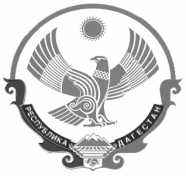 РЕСПУБЛИКА  ДАГЕСТАНМУНИЦИПАЛЬНАЯ БЮДЖЕТНАЯ ОРГАНИЗАЦИЯ  ДОПОЛНИТЕЛЬНОГО ОБРАЗОВАНИЯ  «ДОМ ДЕТСКОГО ТВОРЧЕСТВА г. КАСПИЙСК»368300 г. Каспийск, ул. Мира 7                                                                               тел. 8(246) 5-20-68. e-mail  ddt.kasp@mail.ru_№ 12                                                                                      « 01» февраля 2018гПРИКАЗ «Об организации антикоррупционнойдеятельности в МБО ДО «ДДТ г. Каспийск »          Руководствуясь Федеральным  законом от 25.12.2008  № 273-ФЗ  «О противодействии коррупции» и Распоряжением Администрации городского округа «город Каспийск» «О принятии мер по предупреждению коррупции»№223-р от 03.07.2014гП Р И К А З Ы В А Ю:Назначить ответственным  лицом, наделенным функциями по предупреждению коррупционных действий в МБО ДО «ДДТ г. Каспийск» Рамазанову А.А., председателя профсоюзного комитета МБО ДО «ДДТ г. Каспийск»Создать комиссию по проведению мероприятий  по предупреждению коррупционных правонарушений в следующем составе:Рамазанова А.А.– председатель комиссии;Магомедмирзоева И.М. - член комиссии;Мусанабиева О.А. - член комиссии.Способствовать организации работы и добросовестному исполнению обязанностей ответственного лица и комиссии по предупреждению коррупционных правонарушенийРазработать и ввести в действие план  антикоррупционной деятельности МБО ДО «ДДТ г. Каспийск»  на  2018 год.Подготовить в рамках своей компетенции локальные правовые акты о противодействии коррупции.Контроль за исполнением приказа оставляю за собой.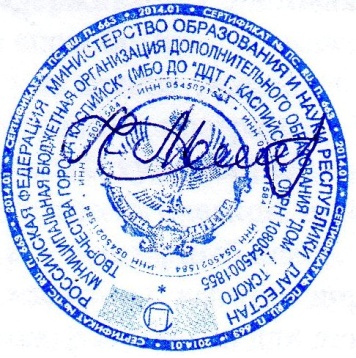 Директор  МБО ДО «ДДТ г. Каспийск»                        Г.М.Селимханова